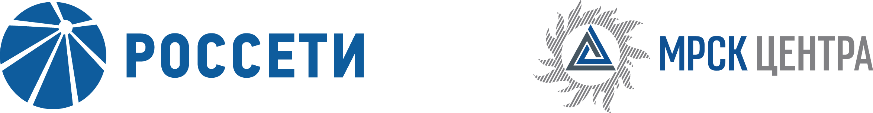 Уведомление №3об изменении условий конкурсной документации открытого одноэтапного конкурса без предварительного квалификационного отбора на право заключения Договоров на выполнение работ по разработке проектной и рабочей документации по реконструкции центра управления сетями филиалов для нужд ПАО «МРСК Центра» (филиалов «Белгородэнерго», «Брянскэнерго», «Воронежэнерго», «Костромаэнерго», «Курскэнерго», «Липецкэнерго», «Орёлэнерго», «Смоленскэнерго», «Тамбовэнерго», «Тверьэнерго» и «Ярэнерго») и ПАО «МРСК Центра и Приволжья» (филиалов «Владимирэнерго», «Ивэнерго», «Калугаэнерго», «Кировэнерго», «Мариэнерго», «Нижновэнерго», «Рязаньэнерго», «Тулэнерго» и «Удмуртэнерго»),(опубликовано на официальном сайте Российской Федерации для размещения информации о размещении заказов www.zakupki.gov.ru, копия публикации на электронной торговой площадке ПАО «Россети» www.b2b-mrsk.ru №1154821 от 19.12.2018 года, а также на официальном сайте ПАО «МРСК Центра» www.mrsk-1.ru в разделе «Закупки)Организатор конкурса ПАО «МРСК Центра», расположенный по адресу: РФ, 127018, г. Москва, 2-я Ямская ул., д. 4, (контактное лицо: Циркова Людмила Валерьевна, контактный телефон (495) 747-92-92), на основании протокола от 24.12.2018 года № 0736-ИА-18-2 вносит изменения в конкурсную документацию открытого одноэтапного конкурса без предварительного квалификационного отбора на право заключения Договоров на выполнение работ по разработке проектной и рабочей документации по реконструкции центра управления сетями филиалов для нужд ПАО «МРСК Центра» (филиалов «Белгородэнерго», «Брянскэнерго», «Воронежэнерго», «Костромаэнерго», «Курскэнерго», «Липецкэнерго», «Орёлэнерго», «Смоленскэнерго», «Тамбовэнерго», «Тверьэнерго» и «Ярэнерго») и ПАО «МРСК Центра и Приволжья» (филиалов «Владимирэнерго», «Ивэнерго», «Калугаэнерго», «Кировэнерго», «Мариэнерго», «Нижновэнерго», «Рязаньэнерго», «Тулэнерго» и «Удмуртэнерго»).Внести изменения в текст извещения и конкурсную документацию и изложить в следующей редакции:Дата окончания подачи заявок: Вскрытие конвертов с заявками состоится «23» января 2019 года в 12:00 по московскому времени.Дата и время рассмотрения заявок: 25.01.2019 12:00Дата и время подведения итогов: 29.01.2019 12:00Пункт 3.5.1.5. Конкурсной документации: «…Организатор заканчивает предоставлять ответы на запросы разъяснений в 12:00 18 января 2019 года…»Пункт 3.6.1.1 Конкурсной документации: «…Заявки на ЭТП могут быть поданы до 12 часов 00 минут «23» января 2019 года …»Пункт 3.14.1 Конкурсной документации: «…Подписание Протокола о результатах конкурса назначается (предварительно) на «29» января 2019 года. Конкурсная комиссия вправе продлить данный срок в большую сторону. Точное время и место подписания Протокола о результатах конкурса указывается в уведомлении Победителю. Протокол о результатах конкурса должен быть подписан уполномоченными на это представителями Организатора и Победителя…»Примечание:По отношению к исходной редакции извещения и конкурсной документации открытого одноэтапного конкурса без предварительного квалификационного отбора на право заключения Договоров на выполнение работ по разработке проектной и рабочей документации по реконструкции центра управления сетями филиалов для нужд ПАО «МРСК Центра» (филиалов «Белгородэнерго», «Брянскэнерго», «Воронежэнерго», «Костромаэнерго», «Курскэнерго», «Липецкэнерго», «Орёлэнерго», «Смоленскэнерго», «Тамбовэнерго», «Тверьэнерго» и «Ярэнерго») и ПАО «МРСК Центра и Приволжья» (филиалов «Владимирэнерго», «Ивэнерго», «Калугаэнерго», «Кировэнерго», «Мариэнерго», «Нижновэнерго», «Рязаньэнерго», «Тулэнерго» и «Удмуртэнерго») внесены следующие изменения:изменены крайний срок подачи конкурсных заявок, дата рассмотрения предложений и подведения итогов закупки, сроки предоставления ответов на запросы разъяснений.	В части, не затронутой настоящим уведомлением, Участники руководствуются извещением и конкурсной документацией открытого одноэтапного конкурса без предварительного квалификационного отбора на право заключения Договоров на выполнение работ по разработке проектной и рабочей документации по реконструкции центра управления сетями филиалов для нужд ПАО «МРСК Центра» (филиалов «Белгородэнерго», «Брянскэнерго», «Воронежэнерго», «Костромаэнерго», «Курскэнерго», «Липецкэнерго», «Орёлэнерго», «Смоленскэнерго», «Тамбовэнерго», «Тверьэнерго» и «Ярэнерго») и ПАО «МРСК Центра и Приволжья» (филиалов «Владимирэнерго», «Ивэнерго», «Калугаэнерго», «Кировэнерго», «Мариэнерго», «Нижновэнерго», «Рязаньэнерго», «Тулэнерго» и «Удмуртэнерго»), (опубликовано на официальном сайте Российской Федерации для размещения информации о размещении заказов www.zakupki.gov.ru, копия публикации на электронной торговой площадке ПАО «Россети» www.b2b-mrsk.ru №1154821 от 19.12.2018 года, а также на официальном сайте ПАО «МРСК Центра» www.mrsk-1.ru в разделе «Закупки).Председатель конкурсной комиссии -заместитель генерального директора по инвестиционной деятельности ПАО «МРСК Центра»	Д.В. Скляров